Основы медиацииИзначально, медиация — это одна из методик альтернативного урегулирования споров с участием третьей нейтральной, беспристрастной, не заинтересованной в данном конфликте стороны — медиатора, который содействует примирению сторон или достижению определенных соглашений, при этом стороны полностью контролируют процесс принятия решения по урегулированию спора и условия его разрешения.Федеральный Закон от 27.07.2010 г. № 193-ФЗ «Об альтернативной процедуре урегулирования споров с участием посредника (процедуре медиации)» раскрывает понятия, как медиатор, медиативное соглашение, процедура медиации.Процедура медиации — способ урегулирования споров при содействии медиатора на основе добровольного согласия сторон в целях достижения ими взаимоприемлемого решения.Медиатор — независимое физическое лицо, или опытный специалист, в идеале, обладающий практическим опытом работы психологом и соответствующими навыками урегулирования конфликтов, привлекаемое сторонами в качестве посредника в урегулировании спора для содействия в выработке сторонами решения по существу спора.Медиативное соглашение — соглашение, достигнутое сторонами в результате применения процедуры медиации к спору или спорам, к отдельным разногласиям по спору и заключенное в письменной форме.Медиатор организует содействие конфликтующим сторонам, участвующим на добровольной основе в процессе поиска взаимоприемлемого и жизнеспособного решения, которое удовлетворит впоследствии их интересы и потребности.Правила медиатора:Медиатор должен быть беспристрастным: не осуждать стороны конфликта, не занимать чью-то сторону, даже если абсолютно ясно, что одна сторона права, а другая нет; когда медиатор чувствует, что он не сможет быть беспристрастным по некоторым причинам, он должен участвовать в переговорах и перенаправить его к другому медиатору.Медиатор не является судьей, который решает, как нужно поступить: по ходу медиации часто у медиаторов возникает желание посоветовать сторонам или указать на правильное решение – это абсолютно недопустимо. Медиатор должен только помочь сторонам самим найти решение, они должны нести ответственность за принятое решение и не должны иметь повода кого-то винить в случае неудачного решения.Медиатор не рассказывает другим, о чем говорилось на медиации: принцип соблюдения конфиденциальности. Только если выявляется информация о преступлении или какой-то угрозе, медиатор должен немедленно сообщить учителю или администрации школы.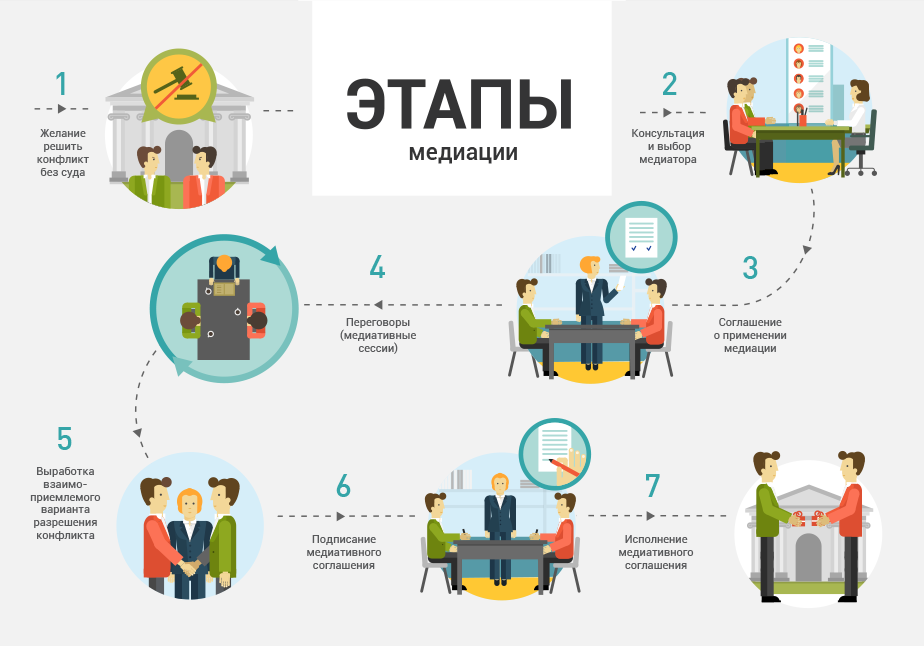 